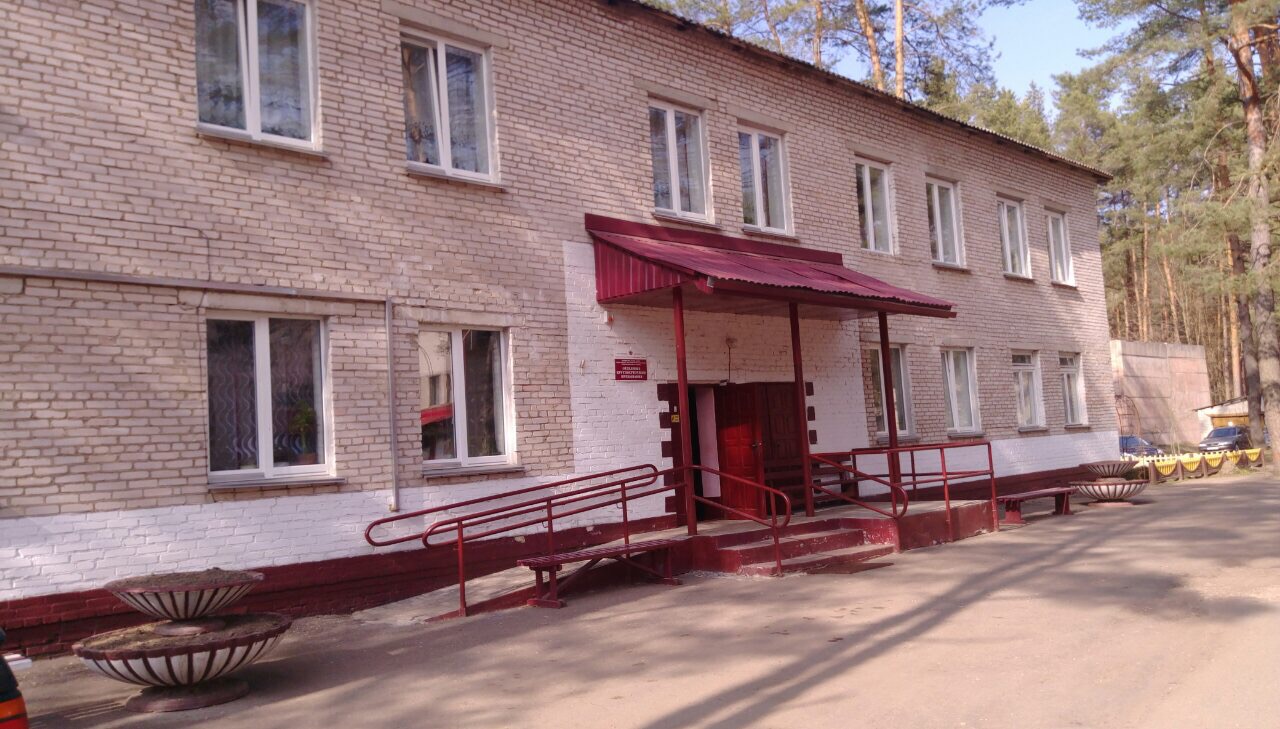 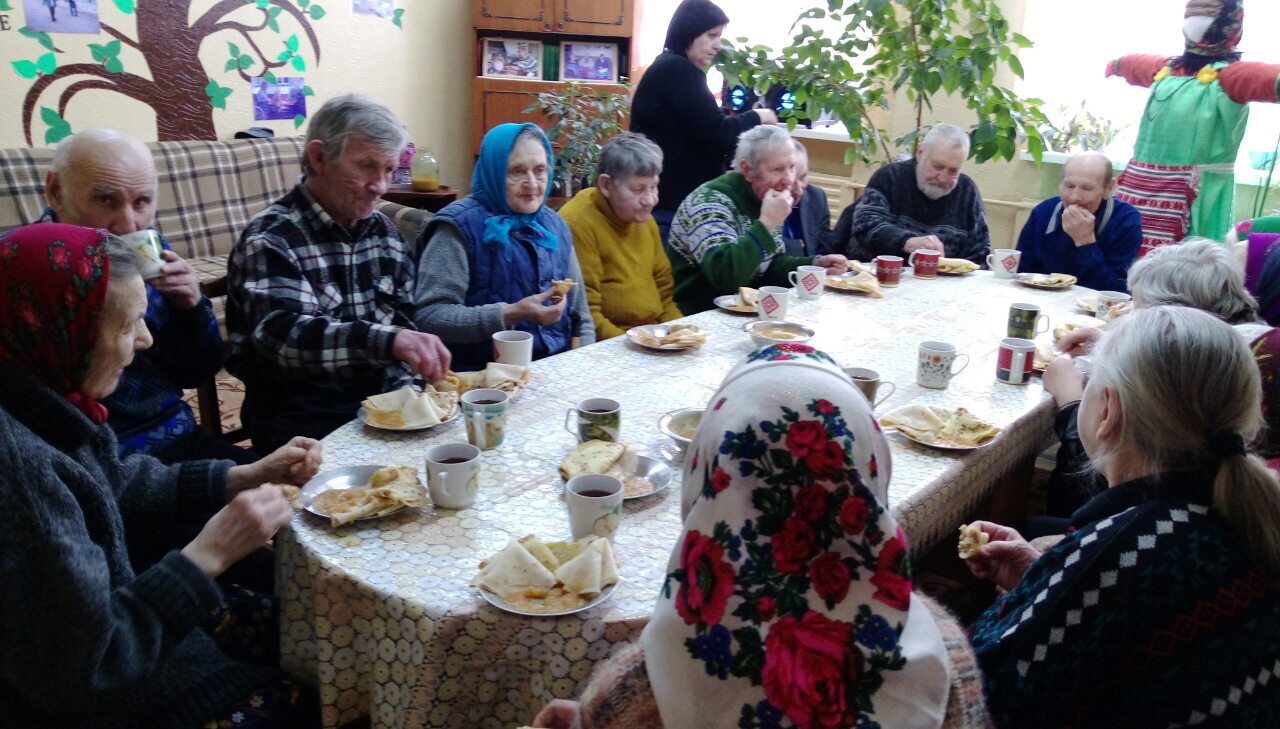 Наименование проекта: «Улучшение качества жизни пожилых людей и инвалидов  путем создания комфортных условий проживания в отделении круглосуточного пребывания для граждан пожилого возраста и инвалидов»Наименование проекта: «Улучшение качества жизни пожилых людей и инвалидов  путем создания комфортных условий проживания в отделении круглосуточного пребывания для граждан пожилого возраста и инвалидов»Срок реализации проекта: 2022 год.Срок реализации проекта: 2022 год.Организация – заявитель, предлагающая проект: Государственное учреждение «Территориальный центр социального обслуживания населения Бешенковичского района».Организация – заявитель, предлагающая проект: Государственное учреждение «Территориальный центр социального обслуживания населения Бешенковичского района».Цели проекта: создание для пожилых граждан и инвалидов, проживающих в отделении круглосуточного пребывания для граждан пожилого возраста и инвалидов, благоприятных  условий проживания, приближенных  к домашним.Цели проекта: создание для пожилых граждан и инвалидов, проживающих в отделении круглосуточного пребывания для граждан пожилого возраста и инвалидов, благоприятных  условий проживания, приближенных  к домашним.Задачи, планируемые к выполнению в рамках реализации проекта:Создание комфортных условий проживания для предупреждения депрессивных состояний у пожилых граждан и инвалидов, выработку активной жизненной позиции, которая будет способствовать увеличению продолжительности жизни.Задачи, планируемые к выполнению в рамках реализации проекта:Создание комфортных условий проживания для предупреждения депрессивных состояний у пожилых граждан и инвалидов, выработку активной жизненной позиции, которая будет способствовать увеличению продолжительности жизни.Целевая группа: 33 человека (пожилые граждане и инвалиды, проживающие в отделении круглосуточного пребывания для граждан пожилого возраста и инвалидов  Государственного учреждения «Территориальный центр социального обслуживания населения Бешенковичского района»).Целевая группа: 33 человека (пожилые граждане и инвалиды, проживающие в отделении круглосуточного пребывания для граждан пожилого возраста и инвалидов  Государственного учреждения «Территориальный центр социального обслуживания населения Бешенковичского района»).Краткое описание мероприятий в рамках проекта:Для реализации цели проекта необходимо приобрести новую мебель, предметы интерьера, бытовую технику, специальный автомобиль для перевозки инвалидов, оборудование, (шкафы двух дверные, шкафы книжные, кровати, тумбы прикроватные, стулья, торшеры, стол журнальный, столы обеденные, лампы настенные, светильники потолочные, шторы, телевизор, мягкую  мебель, подушки, одеяла, пледы, тюфяки с чехлами влагоустойчивыми, карнизы, машина для сушки белья, гладильный пресс, подъёмник для инвалидов, водонагреватели), заменить окна.Краткое описание мероприятий в рамках проекта:Для реализации цели проекта необходимо приобрести новую мебель, предметы интерьера, бытовую технику, специальный автомобиль для перевозки инвалидов, оборудование, (шкафы двух дверные, шкафы книжные, кровати, тумбы прикроватные, стулья, торшеры, стол журнальный, столы обеденные, лампы настенные, светильники потолочные, шторы, телевизор, мягкую  мебель, подушки, одеяла, пледы, тюфяки с чехлами влагоустойчивыми, карнизы, машина для сушки белья, гладильный пресс, подъёмник для инвалидов, водонагреватели), заменить окна.Общий объем финансирования (в долларах США): 72620Общий объем финансирования (в долларах США): 72620Источник финансированияОбъем финансирования(в долларах США)Средства донора65358Софинансирование 7262Место реализации проекта (область/район, город): Республика Беларусь Витебская обл. пгт Бешенковичи, ул. Свободы, 42АМесто реализации проекта (область/район, город): Республика Беларусь Витебская обл. пгт Бешенковичи, ул. Свободы, 42АКонтактное лицо:инициалы, фамилия, должность, телефон, адрес электронной почтыА.С.Моцевич, директор, (802131) 43112, +375 29 7102780; info@beshenkovichi-tcson.byКонтактное лицо:инициалы, фамилия, должность, телефон, адрес электронной почтыА.С.Моцевич, директор, (802131) 43112, +375 29 7102780; info@beshenkovichi-tcson.by1. Project name: “Improving the quality of life of the elderlypeople and people with disabilities by creating comfortable living conditions in the department of round-the-clock stay for senior citizens and people with disabilities ”1. Project name: “Improving the quality of life of the elderlypeople and people with disabilities by creating comfortable living conditions in the department of round-the-clock stay for senior citizens and people with disabilities ”2. Project implementation period: 2022.2. Project implementation period: 2022.         3. The applicant organization proposing the project: State the establishment of the « for Social Services for the Population of the Beshenkovichsky District».         3. The applicant organization proposing the project: State the establishment of the « for Social Services for the Population of the Beshenkovichsky District».         4. Project goals: creation for senior citizens and disabled people living in the department of round-the-clock stay for senior citizens and disabled people, favorable living conditions, close to home.         4. Project goals: creation for senior citizens and disabled people living in the department of round-the-clock stay for senior citizens and disabled people, favorable living conditions, close to home.        5. Tasks planned for implementation in the framework of the project:Creating comfortable living conditions for warning depressive states in elderly and disabled people, development of an active life position, which will contribute to an increase in life expectancy.        5. Tasks planned for implementation in the framework of the project:Creating comfortable living conditions for warning depressive states in elderly and disabled people, development of an active life position, which will contribute to an increase in life expectancy.        6. Target group: 33 people (senior citizens and people with disabilities,living in the office for citizens seniors and people with disabilities of the State Institution “Territorial Center of Social Services for the Population of the Beshenkovichi District”).        6. Target group: 33 people (senior citizens and people with disabilities,living in the office for citizens seniors and people with disabilities of the State Institution “Territorial Center of Social Services for the Population of the Beshenkovichi District”).          7. Brief description of the project activities:To achieve the project goal, you must purchase a new furniture, interior items, household appliances, special vehicle for the transport of persons with disabilities, equipment (two door cabinets, bookcases, beds, bedside tables, chairs, floor lamps, coffee table, dining tables, wall lamps, ceiling lights, curtains, TV, upholstered furniture, pillows, blankets, rugs, mattresses moisture-proof covers, cornices, laundry dryer, ironing press, lift for the disabled, water heater), replace windows.           7. Brief description of the project activities:To achieve the project goal, you must purchase a new furniture, interior items, household appliances, special vehicle for the transport of persons with disabilities, equipment (two door cabinets, bookcases, beds, bedside tables, chairs, floor lamps, coffee table, dining tables, wall lamps, ceiling lights, curtains, TV, upholstered furniture, pillows, blankets, rugs, mattresses moisture-proof covers, cornices, laundry dryer, ironing press, lift for the disabled, water heater), replace windows. The total amount of funding (in US dollars): 72620The total amount of funding (in US dollars): 72620Source of financingAmount of financing(in us dollars)Donor funds65358Co-financing7262       8. Location of the project (region / district, city): Republic Belarus Vitebsk region town Beshenkovichi, st. Liberty 42A       8. Location of the project (region / district, city): Republic Belarus Vitebsk region town Beshenkovichi, st. Liberty 42A       9. Contact person:initials, last name, position, phone number, email addressA.S. Motsevich, Director, (802131) 43112, +375 29 7102780; info@beshenkovichi-tcson.by       9. Contact person:initials, last name, position, phone number, email addressA.S. Motsevich, Director, (802131) 43112, +375 29 7102780; info@beshenkovichi-tcson.by